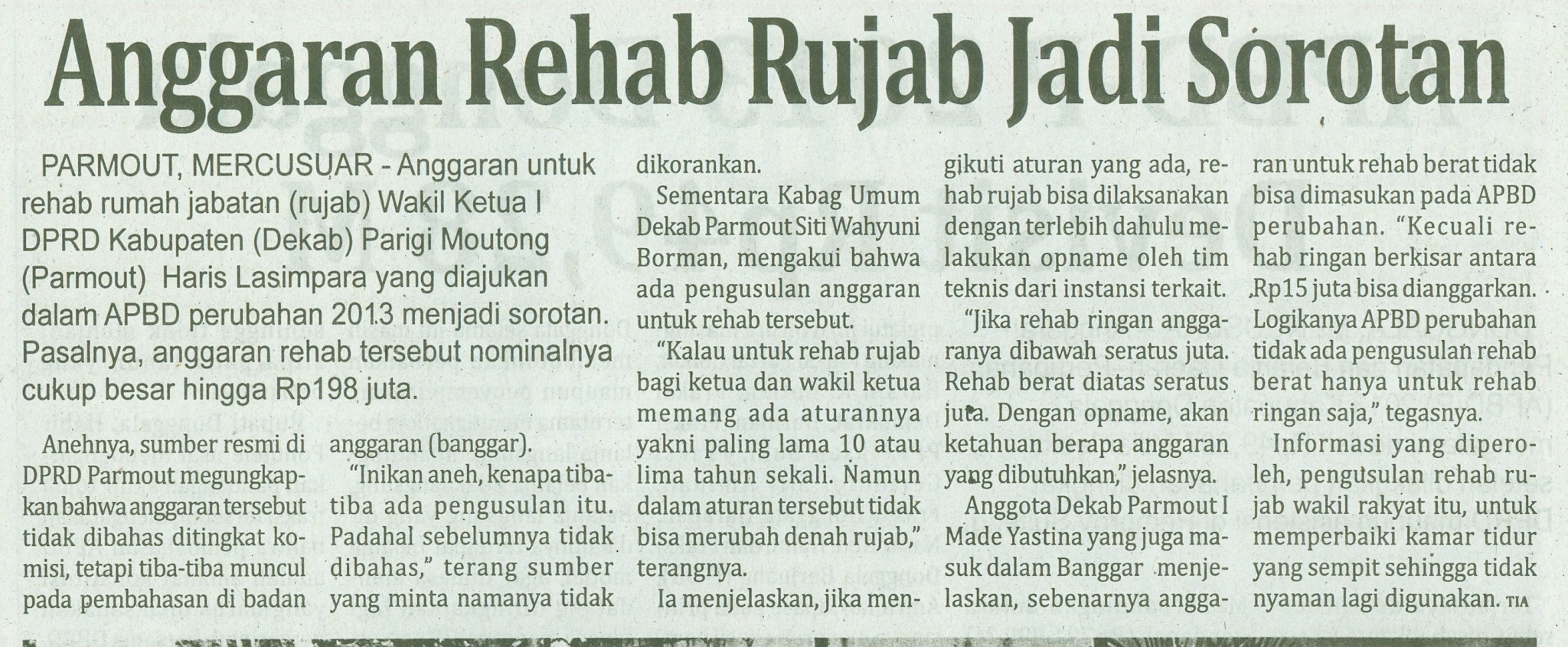 Harian    	:MercusuarKasubaudSulteng IIHari, tanggal:Kamis, 03 Oktober 2013KasubaudSulteng IIKeterangan:Hal. 14 Kolom 2-7KasubaudSulteng IIEntitas:Kabupaten Parigi MoutongKasubaudSulteng II